Муниципальное автономное дошкольное образовательное учреждение детский сад №22 «Орлёнок»



























Авторы проекта: 
Загитова Дарья Рафисовна
Беленкевич Регина Владимировна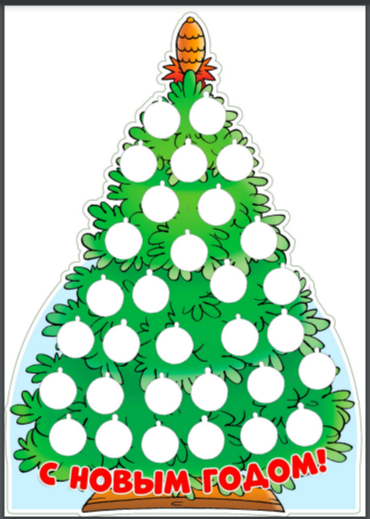 Карпинск 
2023
Вид:  познавательно-творческий.По количеству участников: групповой.  По срокам реализации проекта: краткосрочный (декабрь)Участники реализации проекта: дети старшей группы, воспитатели, родители.Актуальность и значимость.Новый год — это радостная сказка и для детей, и для взрослых. Детей восхищает сама атмосфера праздника и волшебства. Дед Мороз с его неизменной юной спутницей, долгожданные подарки, разноцветные сверкающие гирлянды и ярко украшенная ёлочка принесут детям ощущение чуда. 	Дошколятам доставляет особую радость встреча Нового года не только в семье, с родителями и бабушками, но и в своей дружной компании, например, в детском саду. Поводить хороводы вокруг ёлочки, получить подарки от настоящего Деда Мороза и всем хором звать Снегурочку. Все это придаёт празднику особое очарование, а приятные воспоминания остаются потом на всю жизнь.Цель проекта:расширение знаний детей о новогоднем празднике, традициях празднования Нового года, развитие познавательных и творческих способностей детей, повышение эффективности детско-родительских отношений.Задачи:Раскрыть возможности и творческие способности детей через разнообразные виды  деятельности.Вызвать желание у детей и родителей участвовать ожидании Нового года и чудес.Привлечь родителей как активных участников жизни группы к подготовке к Новогоднему празднику, укрепить детско – родительские отношения. Побудить родителей к совместной творческой деятельности с детьми.Ожидаемые результатыРасширение знаний и интереса у детей к народной традиции отмечать праздник Нового года.Воспитание у детей бережного отношения к продуктам собственного труда и труда взрослых.Появление интереса у родителей к жизни ДОУ.Развитие у детей любознательности, творческих способностей, познавательной активности, коммуникативных навыков.I этап проекта – подготовительныйПодготовить адвент-календарь «Ёлку» и шарики к ней.Подготовить письма от Деда Мороза.Подготовить  методическую и художественную литературу (стихи, загадки, рассказы.)Подобрать иллюстрации о праздновании нового года, аудио и видео материал. Подобрать материал для изобразительной и продуктивной деятельности детей.Подобрать материалы, атрибуты для игровой  деятельности детей.Подобрать и оформить информационный и наглядно-иллюстративный материал для родителей.II этап проекта – основной1 Декабря в первый день зимы мы получили необычное письмо и посылку. Письмо было от Деда мороза. В посылке была Ёлка, но вместо шариков на ней были пустые места. Как выяснилось позже, это был календарь, который отчитывал дни до Нового года. Каждый день в группе появлялось письмо, каждый раз с новым письмом и заданием. После каждого выполненного задания ребята вешали шарик, каждый  шарик обозначал приближение Нового Года. 
 Все задания ребята выполняли в командах, очень дружно.1,2,3 декабря – Приветственное письмо от Деда мороза и задание:  отгадать загадки и придумать свои.4 декабря – Рассмотри картинки и найди отличия. 5 декабря – Снеговики и их тени.6 декабря – Сказка про Деда Мороза.7 декабря – Создай ажурную снежинку.8,9,10 декабря –  Домашнее задание с родителями: Семейные истории.11 декабря –  Новогодние песни.12 декабря – Наблюдение за птицами.13 декабря – Письмо для Деда мороза.14 декабря – Рисование «Новогодняя ёлка».15,16,17 декабря – Домашнее задание с родителями: Семейные рецепты.18 декабря – Новогодняя гирлянда.19 декабря – Помоги посчитать подарки.20 декабря – Снежный лабиринт.21 декабря – Соедини по точкам.22 декабря – Кормушка для птиц.23,24 декабря – Домашнее задание с родителями: Новогодняя Ёлка.25 декабря –  История праздника Новый год.26 декабря – Деды морозы стран мира.27 декабря – Восточный календарь. Год Дракона.28 декабря – Новогодний праздник.29 декабря –  День  зимних сказок.30,31 декабря – Новый год.III этап проекта заключительныйПродукт проекта:Выставка детских рисунков «Что такое Новый год?»;«Новогодний утренник»;Праздничное оформление группы, окон.Полученные результаты:Реализация данного проекта способствовала сближению родителей, детей и педагогов. Совместные мероприятия способствовали обогащению знаний детей о Новом годе, о традициях празднования в детском саде и в семье.Выводы:В процессе реализации проекта дети были увлечены различными видами деятельности по теме. Проводимая работа объединяла детей и родителей, создавала праздничную предновогоднюю атмосферу в коллективе. Полученные знания дети использовали в игровой деятельности, делились полученными знаниями с родителями и друзьями. Дети с удовольствием  ждали письмо  с заданием, рассматривали иллюстрации, пели новогодние песни, рассказывали стихотворения. Мы пришли к выводу, что проведенные в процессе реализации проекта мероприятия объединяют детей, родителей и педагогов впечатлениями, переживаниями. А также то, что дети получили много новых знаний, расширился их словарный запас, возрос познавательный интерес.